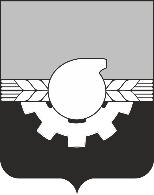 АДМИНИСТРАЦИЯ ГОРОДА КЕМЕРОВОПОСТАНОВЛЕНИЕ от 05.09.2022 № 2531О внесении изменений в постановление администрации города Кемерово от 08.08.2022 № 2210 «О демонтаже незаконно размещенных объектов»В соответствии со статьей 45 Устава города Кемерово1. Внести в постановление администрации города Кемерово 
от 08.08.2022 № 2210 «О демонтаже незаконно размещенных объектов» 
(далее – постановление) следующие изменения:1.1. Строки 3, 5 приложения № 1 к постановлению исключить. 2. Комитету по работе со средствами массовой информации                                    (Н.Н. Горбачева) обеспечить официальное опубликование настоящего постановления и разместить настоящее постановление на официальном сайте администрации города Кемерово в информационно-телекоммуникационной сети «Интернет».3. Контроль за исполнением настоящего постановления возложить                          на первого заместителя Главы города Д.В. Анисимова.Глава города						          	                      И.В. Середюк